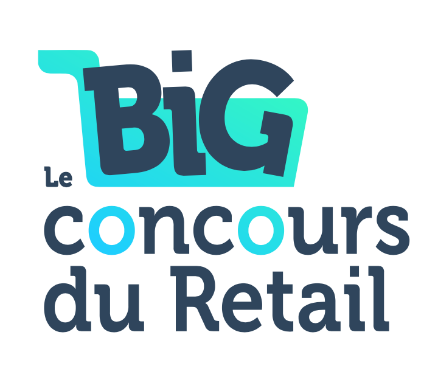 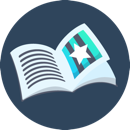 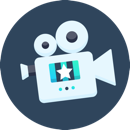 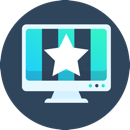 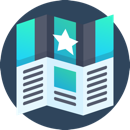 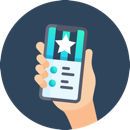 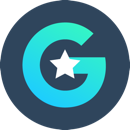 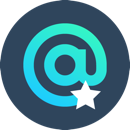 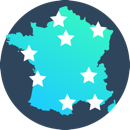 LE BIG DOSSIER DE CANDIDATUREA envoyer à l’adresse : contact@lebigconcours.frConsigne pour répondre aux questions : Le dossier global ne doit pas dépasser 4 pages sans compter la dernière question où les participants sont libres dans la forme et dans le fond (vidéos, interviews…).D’éventuelles pièces jointes peuvent être ajoutées à votre mail de réponse. Les questions concernent uniquement le territoire français (incluant les Dom-Tom).□ J’autorise le Big Concours à communiquer sur ma participationQuestion 1 : L’enseigneNom de l’enseigne : Prénom et Nom du contact : Fonction du contact : Téléphone : Adresse e-mail : Nombre de point de vente : Question 2 : Présentez-nous votre EnseigneSon (ses) fondateur(s)/trices, sa date de création, sa structure, son appartenance à un groupe… ? Question 3 : Que vendez-vous ?Question 4 : Qui sont vos clients actuels ? Question 5 : Quel est votre nombre de points de vente ?Question 6 : Quel est votre objectif de croissance en termes de points de vente sur les deux ans à venir ?Question 7 : Quel a été le chiffre d’affaires de votre enseigne en 2019 et en 2020 ?Question 8 : Dans quel(s) objectif(s) participez-vous au concours :Nouveau produit ou nouveau service, recrutement de franchisés, notoriété, image, drive-to-store, ciblage d’une autre clientèle, autre… ? Question 9 : Quel a été votre budget publicitaire (€ brut HT) sur 2019 et 2020 ?Question 10 : Quels outils utilisez-vous pour la promotion de votre enseigne ? Question 11 : Quels sont vos enjeux en termes de communication et/ou de publicité ? Quels leviers voulez-vous développer ? Question 12 « Success Story » : Avez-vous un exemple de campagne (originale) qui vous a permis d’augmenter le trafic (de l’un) de vos points de vente ?Question 13 : Quels sont vos principaux concurrents ? Qu’est-ce qui vous différencie d’eux ?Question 14 : Pourquoi êtes-vous le candidat que nous devrions choisir ? Vous êtes libre dans le contenu de cette réponse pour le fond ainsi que la forme. Laissez libre court à votre inspiration (vidéos, visuels, interviews, présentation…). Cette question peut être complété avec des pièces jointes/ Réponse libre-----------------------------------------------------------------------------------------------------------------Envoyer-nous votre dossier complété à l’adresse suivante :contact@lebigconcours.frN’oubliez pas d’inclure vos pièces jointes (visuels/vidéos…) et/ou des liens de partage de fichier (WeTransfer/Google Drive…) dans le mail si nécessaire.Oui / NonPériode d’utilisationTV PublicitéTV SponsoringRadio RégionaleRadio nationaleSalon grand publicSalon professionnelAffichage régionalAffichage nationalEmailings / SMSPublicité digitalePresse régionalePresse nationaleGoogle : SEA, retargeting…Réseaux sociaux (Facebook / Instagram…)TikTokPLV / BrochureCinémaRelation presseAutre